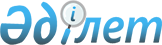 Об установлении квоты рабочих мест для трудоустройства граждан из числа молодежи, потерявших или оставшихся до наступления совершеннолетия без попечения родителей, являющихся выпускниками организаций образования и для лиц, освобожденных из мест лишения свободы, лиц, состоящих на учете службы пробации на 2019 годПостановление акимата Мойынкумского района Жамбылской области от 23 апреля 2019 года № 146. Зарегистрировано Департаментом юстиции Жамбылской области 24 апреля 2019 года № 4203
      Примечание РЦПИ.

      В тексте документа сохранена пунктуация и орфография оригинала.
      В соответствии со статьей 37 Закона Республики Казахстан от 23 января 2001 года "О местном государственном управлении и самоуправлении в Республике Казахстан", статьями 9, 27 Закона Республики Казахстан от 6 апреля 2016 года "О занятости населения" акимат Мойынкумского района ПОСТАНОВЛЯЕТ:
      1. Установить квоту рабочих мест для трудоустройства граждан из числа молодежи, потерявших или оставшихся до наступления совершеннолетия без попечения родителей, являющихся выпускниками организаций образования и для лиц, освобожденных из мест лишения свободы, лиц, состоящих на учете службы пробации на 2019 год от общей численности работников организации независимо от организационно-правовой формы и формы собственности по Мойынкумскому району согласно приложения.
      2. Коммунальному государственному учреждению "Центр занятости населения акимата Мойынкумского района" обеспечить организацию квотирования рабочих мест для граждан из числа молодежи, потерявших или оставшихся до наступления совершеннолетия без попечения родителей, являющихся выпускниками организаций образования и для лиц, освобожденных из мест лишения свободы, лиц, состоящих на учете службы пробации на 2019 год.
      3. Коммунальному государственному учреждению "Отдел занятости и социальных программ акимата Мойынкумского района" в установленном законодательством порядке обеспечить государственную регистрацию настоящего постановления в органах юстиции.
      4. Контроль за исполнением данного постановления возложить на заместителя акима района Есеева Бакытжана Жапаровича.
      5. Настоящее постановление вступает в силу со дня государственной регистрации в органах юстиции и вводится в действие по истечении десяти календарных дней после дня его первого официального опубликования. Квоты рабочих мест для трудоустройства граждан из числа молодежи, потерявших или оставшихся до наступления совершеннолетия без попечения родителей, являющихся выпускниками организаций образования и для лиц, освобожденных из мест лишения свободы, лиц, состоящих на учете службы пробации на 2019 год
					© 2012. РГП на ПХВ «Институт законодательства и правовой информации Республики Казахстан» Министерства юстиции Республики Казахстан
				
      Аким района 

М. Мусаев
Приложение к постановлению
акимата Мойынкумского района
№__от "__" ________ 2019 года
№
Наименование организации
Списоч ная числен ность работни ков на начало года (человек)
Списоч ная числен ность работни ков на начало года (человек)
Размер установленной квоты
Размер установленной квоты
Размер установленной квоты
Размер установленной квоты
Размер установленной квоты
Размер установленной квоты
№
Наименование организации
Списоч ная числен ность работни ков на начало года (человек)
Списоч ная числен ность работни ков на начало года (человек)
Для лиц, состоящих на учете службы пробации
Для лиц, состоящих на учете службы пробации
Для лиц, освобожденных из мест лишения свободы
Для лиц, освобожденных из мест лишения свободы
Для граждан из числа молодежи, потерявших или оставшихся до наступления совершеннолетия без попечения родителей, являющихся выпускниками организаций образования
Для граждан из числа молодежи, потерявших или оставшихся до наступления совершеннолетия без попечения родителей, являющихся выпускниками организаций образования
№
Наименование организации
Списоч ная числен ность работни ков на начало года (человек)
Списоч ная числен ность работни ков на начало года (человек)
% от списочной численности работников
Количество рабочих мест (единиц)
% от списочной численности работни ков
Количество рабочих мест (единиц)
% от списочной численности работников
Коли чество рабочих мест (единиц)
1
”Отдела жилищно-коммунального хозяйства, пассажирского транспорта и автомобильных дорог акимата Мойынкумского района
”Отдела жилищно-коммунального хозяйства, пассажирского транспорта и автомобильных дорог акимата Мойынкумского района
60
1%
1
1%
1
1%
1
2
Коммунальное государственное учреждение “Мойынкумское учреждение по охране лесов и животного мира управления природных ресурсов и регулирования природопользования акимата Жамбылской области”
Коммунальное государственное учреждение “Мойынкумское учреждение по охране лесов и животного мира управления природных ресурсов и регулирования природопользования акимата Жамбылской области”
68
1%
1
1%
1
1%
1
3
Коммунальное государственное учреждение “Коктерекское учреждение по охране лесов и животного мира управления природных ресурсов и регулирования природопользования акимата Жамбылской области”
Коммунальное государственное учреждение “Коктерекское учреждение по охране лесов и животного мира управления природных ресурсов и регулирования природопользования акимата Жамбылской области”
52
1%
1
1%
1
1%
1
3
Коммунальное государственное предприятие на праве хозяйственного ведения "Ветеринарная служба акимата Мойынкумского района"
Коммунальное государственное предприятие на праве хозяйственного ведения "Ветеринарная служба акимата Мойынкумского района"
72
1%
1
1%
1
1%
1
Всего
Всего
252
-
4
-
4
-
4